Philosophy 3725: Philosophy of RaceSpring 2022 MW 12:50 – 2:053 credits, 3 hoursProfessor Kobie Colemon, Ph.D.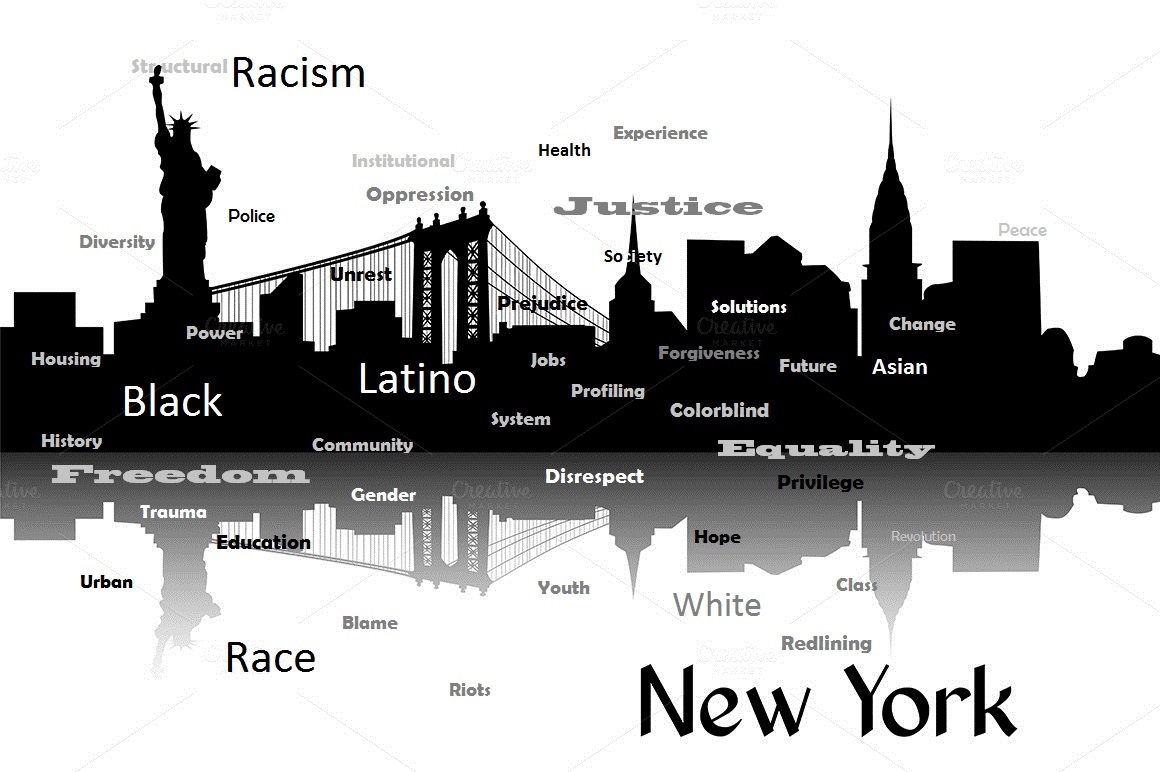 This course offers a philosophical examination of race and the question of its validity as a scientific, social, and census category.  We will explore such issues as the metaphysical legitimacy and social reality of racial designations; race, subjectivity, and sense of self; mixed race persons; racial identities and their political effects; the continued use of racial categories as social/cultural norms; and the persistence of racism—including the renewed focus and contemporary discussion of Critical Race Theory in mass media/popular culture.Partial Reading ListThe Racial Contract by Charles MillsHow We Get Free: Black Feminism and the Combahee River Collectiveby Keeanga-Yamahtta TaylorThe Man-Not: Race, Class, Genre, and the Dilemmas of Black Manhood by Tommy J. CurryLatinos in the United States: The Sacred and the Political, by David T. Abalos Visible Identities by Linda Martín AlcoffFaces at the Bottom of the Well by Derrick BellBlack Skin, White Masks by Frantz Fanon“Postmodern Blackness”, in Yearning: Race, Gender, and Cultural Politics by bell hooksThe Ways of White Folks by Langston HughesGood Muslim, Bad Muslim by Mahmood MamdaniEverybody was Kung Fu Fighting by Vijay PrashadRace and Mixed Race by Naomi Zack